LESSON DEVELOPMENT ONE CHANGE IN ANIMALS STAGE/TIMETEACHER’S ACTIVITIESLEARNER'S ACTIVITIES – MIND/HANDS ONLEARNING POINTSStep 1Introduction (5 minutes)Show pupils 2 flashcards; one showing a puppy and the other an adult dog.Discuss  the  following  questions  with  pupils: What happens when a dog grows? Are these changes  temporary  or  permanent?   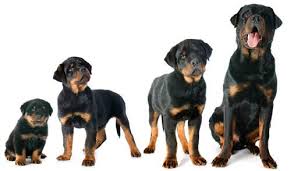 Permanent change Linking the Previous knowledge to the new lesson Step 2 Development (5 minutes) Grouping1. Groups the learners into four groups – A, B, C, and D. 2. Guide the learners to choose a leader and secretary for your group. 3. Gives each group learning materials –  Flash cards with pictures, markers, glue/gum, cardboard papers, plain sheets, scissors.1. Belong to a group. 2. Choose their leader and secretary. 3. Received learning materials for their group. Learner’s group, leader and secretary confirmed.Step 3Development(10 minutes)Give each group one set of the flashcards (i.e. the one showing human beings or the one showing the hen).Ask pupils to cut a plain sheet of paper into 4 equal parts and let each group draw each of the stages of growth on each small piece of paper.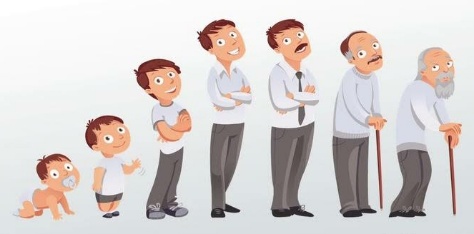 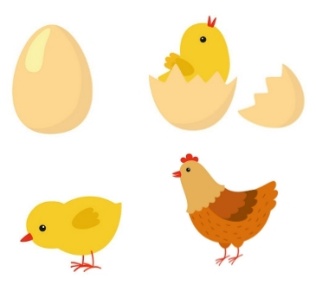 Stages of human/chicken growth Step 4Development(5 minutes)Ask pupils to glue the small drawings onto the cardboard paper using the gum provided. The drawings should be arranged in the order in which  the  growth  occurs. Ask pupils to use arrows to show the correct order of development in the life cycle of the animals in their flashcards. Go around the class to provide support for each  group. Collect  their  drawings/posters  and  display around the classroom walls. Give  feedback  on  the  activity.Order of human growth Step 5 Development(5 minutes)Ask pupils the following questions – 1.  What changes can you see when a person grows from a baby to an adult. 2.  What changes can you see when an egg  hatches. 3.  Are these changes permanent or temporary  changes?  Give  reasons  for your answers.Groups work Groups Evaluation Step 6Development (5 minutes) Asks each group to present their answers so that you can compare responses with those of other groups. Presentation Presentation Step 7Conclusion(5 minutes)To conclude the lesson, the teacher revises the entire lesson and ask the key questions.     The learners listen, ask and answer questions. Lesson Evaluation and Conclusion 